СОБРАНИЕ ДЕПУТАТОВ АГАПОВСКОГО МУНИЦИПАЛЬНОГО РАЙОНА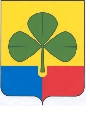 ЧЕЛЯБИНСКОЙ ОБЛАСТИТРИДЦАТЬ ТРЕТЬЕ ЗАСЕДАНИЕ ШЕСТОГО СОЗЫВА                              РЕШЕНИЕ                            3от  30.11.2022 г.			     с. Агаповка                                             №____В соответствии с Бюджетным кодексом Российской Федерации, Федеральным законом от 6 октября 2003 года № 131-ФЗ  «Об общих принципах организации местного самоуправления в Российской Федерации», Уставом Агаповского муниципального района, Положением о бюджетном процессе в Агаповском муниципальном районе, Собрание депутатов Агаповского муниципального района РЕШАЕТ:1. Внести в решение Собрания депутатов Агаповского муниципального района от 23.12.2020 года №42 «Об утверждении Порядка предоставления межбюджетных трансфертов из бюджета Агаповского муниципального района бюджетам сельских поселений, входящих в его состав» (с изменениями) следующие изменения: пункт 7 раздела III приложения изложить в новой редакции:  7. Расчетные расходы бюджета сельского поселения рассчитываются по формуле:                     Р=ОМСУ+ТЭРы+УлОсв+ПР,гдеР – расчетные расходы бюджета j-го сельского поселения;ОМСУ – расходы j-го сельского поселения на содержание органов местного самоуправления, предусмотренные в бюджете j-го сельского поселения (с учетом норматива формирования расходов  на оплату труда депутатов, выборных должностных лиц местного самоуправления, осуществляющих свои полномочия на постоянной основе, муниципальных служащих и работников органов местного самоуправления в бюджетах сельских поселений Агаповского района);ТЭРы - расходы j-го  сельского поселения  на топливно – энергетические ресурсы, услуги водоснабжения и водоотведения, предусмотренные в бюджете j-го  сельского поселения УлОсв – расходы j-го  сельского поселения на услуги электроэнергии, расходуемой на уличное освещение, предусмотренные в бюджете j-го  сельского поселения;ПР – прочие  расходы бюджета j-го  сельского поселения на первоочередные расходы которые включают в себя: -сумму на погашение исполнительных листов;2.Настоящее решение опубликовать в газете «Агаповский вестник» и разместить на официальном сайте Агаповского муниципального района.3.Организацию выполнения настоящего решения возложить на постоянную комиссию по бюджетно-финансовой, экономической политике, муниципальной собственности, земельным отношениям, хозяйственному развитию (Козлов Л.П.) и заместителя главы района по финансам и экономике - начальника Управления финансов Агаповского муниципального района (Гудкова Т.В.).4.Настоящее решение вступает в силу со дня подписания, и распространяется на правоотношения, возникшие с 01.01.2023 года.О внесении изменений в решение Собрания депутатов Агаповского муниципального района от 23.12.2020 года №42 «Об утверждении Порядка предоставления межбюджетных трансфертов из бюджета Агаповского муниципального района бюджетам сельских поселений, входящих в его состав»Глава Агаповского муниципального района                 А.В. ЯхимовичПредседатель Собрания депутатовАгаповского муниципального районаС.А. Ульянцев